П Р И К А З29.01.2016							№ 12/01-10 Об утверждении Правил приема граждан в школу № 10в новой редакцииВ соответствии с приказом ГОРУНО от  15.01.2016  № 17/1.1-05 «Об организации работы по предоставлению Муниципальной услуги «Зачисление в Образовательное учреждение» электронном виде в 2016-2017 уч. г. на территории г.о. Дубна, -П Р И К А З Ы В А Ю: Отменить приказ от 09.01.2015 № 02/01-10 «Об организации работы по предоставлению Муниципальной услуги «Зачисление в Общеобразовательное учреждение»» и признать утратившим силу Правила приема граждан в МБОУ «Средняя общеобразовательная школа № 10 г. Дубны Московской области».Утвердить и ввести в действие с 30.01.2016 года в новой редакции Правила приема граждан в МБОУ «Средняя общеобразовательная школа № 10 г.Дубны Московской области». (Приложение 1). Прием в школу № 10 осуществлять в соответствии с данными Правилами.Разместить на официальном сайте новые Правила приема граждан в МБОУ «Средняя общеобразовательная школа № 10 г.Дубны Московской области» Контроль исполнения данного приказа оставляю за собой. Директор школы	Л.В.Шиленкова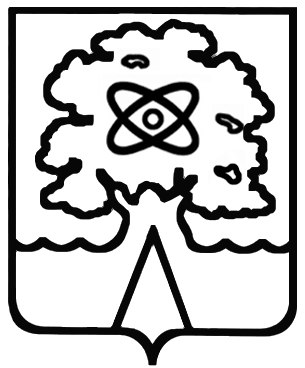 Администрация города Дубны Московской областиУправление народного образованияМуниципальное бюджетное общеобразовательное учреждение «Средняя общеобразовательная школа № 10 г. Дубны Московской области» (ШКОЛА № 10)